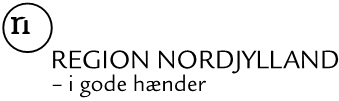 Aftale om gennemførelse af afværgeforanstaltningerUndertegnede ejer af ejendommen matr.nr. matr.nr. + ejerlav, beliggende adresse, erklærer sig herved indforstået med, at der foretages aktiviteter på ejendommen som beskrevet i ”Projektforslag for lokalitet” og som det fremgik af orienteringsmødet den mødedato.(Ved regionens egne sager) Regionens undersøgelser og afværgetiltag på din / jeres ejendom gennemføres med hjemmel i jordforureningslovens §§ 17 og 57. Regionen betaler for undersøgelser og afværgetiltag samt eventuelt yderligere foranstaltninger. Hvis der påstår skader som følge Regionens arbejde på ejendommen, vil de blive erstattet. 
Dato: 								Som ejer af ejendommen:Dato: 							   For Region Nordjylland:NavnAdresse 1Adresse 2Postnr. Og by